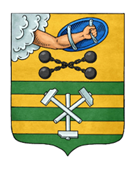 ПЕТРОЗАВОДСКИЙ ГОРОДСКОЙ СОВЕТ10 сессия 29 созываРЕШЕНИЕот 26 августа 2022 г. № 29/10-144О внесении изменений в план работы Петрозаводского городского Совета на 2022 годНа основании статьи 23 Регламента Петрозаводского городского Совета Петрозаводский городской Совет РЕШИЛ:Внести следующие изменения в Приложение к Решению Петрозаводского городского Совета от 17 декабря 2021 г. № 29/5-43 
«О плане работы Петрозаводского городского Совета на 2022 год», изложив строки шестую и седьмую в следующей редакции:«».ПредседательПетрозаводского городского Совета                                              Н.И. ДрейзисСентябрь,16О дополнении Перечня муниципального имущества, утвержденного Решением Петрозаводского городского Совета от 15.12.2008 № XXVI/XXIV-481 «Об утверждении Перечня муниципального имущества Петрозаводского городского округа, предназначенного для оказания имущественной поддержки субъектов малого и среднего предпринимательства»Глава Петрозаводского городского округаНоябрь,25О принятии в первом чтении проекта решения о бюджете Петрозаводского городского округа на 2023 год и на плановый период 2024 и 2025 годов и об основных характеристиках бюджета Петрозаводского городского округа на 2023 год и на плановый период 2024 и 2025 годовОб утверждении Прогнозного плана (программы) приватизации муниципального имущества Петрозаводского городского округа на 2023 и на плановый период 2024 и 2025 годовГлава Петрозаводского городского округа Глава Петрозаводского городского округа 